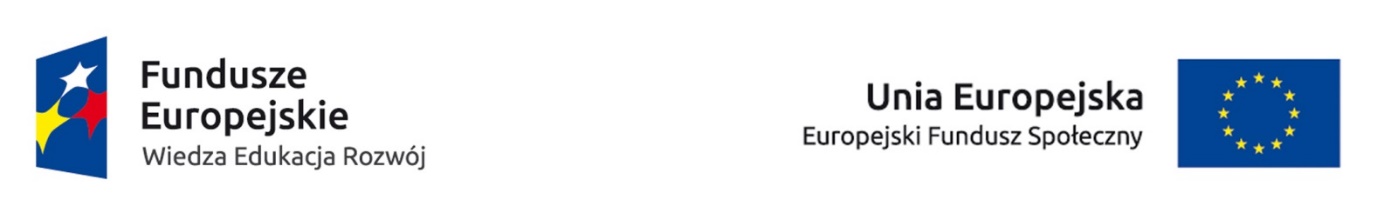 ………………………………………………………………………………………………………………………………………………………………(firma, adres, telefon, e-mail)……………………………………………………(REGON, NIP)INFORMACJA DOTYCZĄCA SZACOWANIA WARTOŚCI ZAMÓWIENIAOferent może wybrać tylko jedną lub wszystkie trasy dla każdego z 4 planowanych wyjazdów.WYJAZD NR 1 – planowany wylot do Porto: 06-05-2018 r., przylot: 19-05-2018 r.(*) z podatkiem VAT, jeśli wynika on z odrębnych przepisówWYJAZD NR 2 – planowany wylot do Porto: 03-06-2018 r., przylot: 16-06-2018 r. (*) z podatkiem VAT, jeśli wynika on z odrębnych przepisówWYJAZD NR 3 – planowany wylot do Porto: 05-05-2019 r., przylot: 18-05-2019 r.(*) z podatkiem VAT, jeśli wynika on z odrębnych przepisówWYJAZD NR 4 – planowany wylot do Porto: 02-06-2019 r., przylot: 15-06-2019 r.(*) z podatkiem VAT, jeśli wynika on z odrębnych przepisów………………………………………, dnia …………………………………………..............................................................................................Lp.Datawykonania usługi Przelot na trasie Godzina odlotu Godzina przylotu Całkowity czas w podróży Maksymalna dopuszczalna waga bagażu rejestrowanegoMaksymalna dopuszczalna waga bagażupodręcznegoCena za 1 uczestnika(*)Cena za grupę 22 uczestników(*)Uwagi1.06-05-201819-05-2018Warszawa-Modlin – PortoPorto – Warszawa-Modlin2.06-05-201819-05-2018Kraków-Balice – PortoPorto – Kraków-Balice3.06-05-201819-05-2018Wrocław-Strachowice – PortoPorto – Wrocław-Strachowice4.06-05-201819-05-2018Katowice-Pyrzowice – PortoPorto – Katowice-Pyrzowice5.06-05-201819-05-2018Bratysława – PortoPorto – BratysławaLp.Datawykonania usługi Przelot na trasie Godzina odlotu Godzina przylotu Całkowity czas w podróży Maksymalna dopuszczalna waga bagażu rejestrowanegoMaksymalna dopuszczalna waga bagażupodręcznegoCena za 1 uczestnika (*)Cena za grupę 22 uczestników (*)Uwagi1.03-06-2018 16-06-2018Warszawa-Modlin – PortoPorto – Warszawa-Modlin2.03-06-2018 16-06-2018Kraków-Balice – PortoPorto – Kraków-Balice3.03-06-2018 16-06-2018Wrocław-Strachowice – PortoPorto – Wrocław-Strachowice4.03-06-2018 16-06-2018Katowice-Pyrzowice – PortoPorto – Katowice-Pyrzowice5.03-06-2018 16-06-2018Bratysława – PortoPorto – BratysławaLp.Datawykonania usługi Przelot na trasie Godzina odlotu Godzina przylotu Całkowity czas w podróży Maksymalna dopuszczalna waga bagażu rejestrowanegoMaksymalna dopuszczalna waga bagażupodręcznegoCena za 1 uczestnika (*)Cena za grupę 22 uczestników (*)Uwagi1.05-05-201918-05-2019Warszawa-Modlin – PortoPorto – Warszawa-Modlin2.05-05-201918-05-2019Kraków-Balice – PortoPorto – Kraków-Balice3.05-05-201918-05-2019Wrocław-Strachowice – PortoPorto – Wrocław-Strachowice4.05-05-201918-05-2019Katowice-Pyrzowice – PortoPorto – Katowice-Pyrzowice5.05-05-201918-05-2019Bratysława – PortoPorto – BratysławaLp.Datawykonania usługi Przelot na trasie Godzina odlotu Godzina przylotu Całkowity czas w podróży Maksymalna dopuszczalna waga bagażu rejestrowanegoMaksymalna dopuszczalna waga bagażupodręcznegoCena za 1 uczestnika (*)Cena za grupę 22 uczestników (*)Uwagi1.02-06-201915-06-2019Warszawa-Modlin – PortoPorto – Warszawa-Modlin2.02-06-201915-06-2019Kraków-Balice – PortoPorto – Kraków-Balice3.02-06-201915-06-2019Wrocław-Strachowice – PortoPorto – Wrocław-Strachowice4.02-06-201915-06-2019Katowice-Pyrzowice – PortoPorto – Katowice-Pyrzowice5.02-06-201915-06-2019Bratysława – PortoPorto – Bratysława